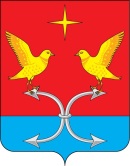 АДМИНИСТРАЦИЯ НЕЧАЕВСКОГО  СЕЛЬСКОГО ПОСЕЛЕНИЯКОРСАКОВСКОГО РАЙОНА ОРЛОВСКОЙ ОБЛАСТИПОСТАНОВЛЕНИЕ16 ноября 2021 года                                                                             № __47__д.НечаевоО внесении изменений и дополнений в постановление                                    Нечаевского  сельского поселения от 29 ноября 2018 года № 29                                              «Об утверждении административного регламента предоставления муниципальной услуги «Предоставление порубочного билета и (или) разрешения на пересадку деревьев и кустарников» В целях приведения постановления администрации Нечаевского  сельского поселения  Корсаковского района  Орловской области от 29 ноября 2018 года № 29 в соответствии с действующим законодательством,  администрация Корсаковского сельского поселения  п о с т а н о в л я е т:	1. Внести в постановление следующие изменения и дополнения:                      административный  регламент  дополнить  пунктом 2.37.	2.37. Организация предоставления муниципальных услуг                         в упреждающем (проактивном) режиме.При наступлении событий, являющихся основанием для предоставления муниципальных услуг, орган, предоставляющий муниципальную услугу, вправе:1)проводить мероприятия, направленные на подготовку результатов предоставления государственных и муниципальных услуг, в том числе направлять межведомственные запросы, получать на них ответы, после чего уведомлять заявителя о возможности подать запрос о предоставлении соответствующей услуги для немедленного получения результата предоставления такой услуги;2)при условии наличия запроса заявителя о предоставлении государственных или муниципальных услуг, в отношении которых у заявителя могут появиться основания для их предоставления ему в будущем, проводить мероприятия, направленные на формирование результата предоставления соответствующей услуги, в том числе направлять межведомственные запросы, получать на них ответы, формировать результат предоставления соответствующей услуги, а также предоставлять его заявителю                            с использованием портала государственных и муниципальных услуг                      и уведомлять заявителя о проведенных мероприятиях.Случаи и порядок предоставления государственных и муниципальных услуг в упреждающем (проактивном) режиме в соответствии с частью 1 настоящей статьи устанавливаются административным регламентом.2. Настоящее постановление  обнародовать в установленном порядке                и разместить на официальном  сайте администрации Корсаковского района (www.корсаково57.рф). Глава сельского поселения                                                                 С.А.Губский